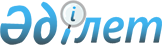 Ботақара ауылындағы көшелерді қайта атау туралыҚарағанды облысы Бұқар жырау ауданы Ботақара ауылының әкімінің 2016 жылғы 31 наурыздағы № 3 шешімі. Қарағанды облысының Әділет департаментінде 2016 жылғы 29 сәуірде № 3772 болып тіркелді.
      Қазақстан Республикасының 1993 жылғы 8 желтоқсандағы "Қазақстан Республикасының әкімшілік – аумақтық құрылысы туралы" Занның 14 бабы 4 тармағына, Қазақстан Республикасының 2001 жылғы 23 қантардағы "Қазақстан Республикасындағы жергілікті мемлекеттік басқару және өзін - өзі басқару туралы" Заңына сәйкес және ауыл тұрғындарының пікірін ескере отырып, Ботақара ауылының әкімі ШЕШІМ ЕТТІ:
      1. Ботақара ауылындағы Киров көшесінің атауы – Тәттімбет көшесі болып, Ботақара ауылындағы Горького көшесінің атауы – Мұхтар Әуезов көшесі болып, Ботақара ауылындағы Юбилейная көшесінің атауы – Төле би көшесі болып, Ботақара ауылындағы Степная көшесінің атауы – Жеңіс көшесі болып, Ботақара ауылындағы Молодежная көшесінің атауы – Желтоқсан көшесі болып қайта аталсын.
      2. Осы шешімнің орындалуын бақылауды өзіме қалдырамын
      3. Осы шешім алғаш рет ресми жарияланған күнінен кейін он күнтізбелік күн өткен соң қолданысқа енгізіледі.
					© 2012. Қазақстан Республикасы Әділет министрлігінің «Қазақстан Республикасының Заңнама және құқықтық ақпарат институты» ШЖҚ РМК
				
      Ботақара ауылының әкімі 

С. Тишкамбаев
